學習單  染布學校：                     班級：        座號：       姓名：               探究問題人類為何要染布？                                                      有那些植物可以染布？煮染劑的目的是什麼？                              媒染劑的功能是什麼？那些物質適合做為媒染劑？                         酸、鹼及媒染劑為何能使染劑變色？                                      實作項目自我檢查加熱的環境是否安全，使用媒染劑時是否佩戴膠皮手套？        猜想與操作布在染液中泡得愈久，是否染劑附著愈多？布在媒染液中泡得愈久，是否布的顏色愈深？把同一塊染過的布（例：紅薑黃）浸泡在不同媒染劑中五分鐘後，呈現的顏色有何不同？分析與結論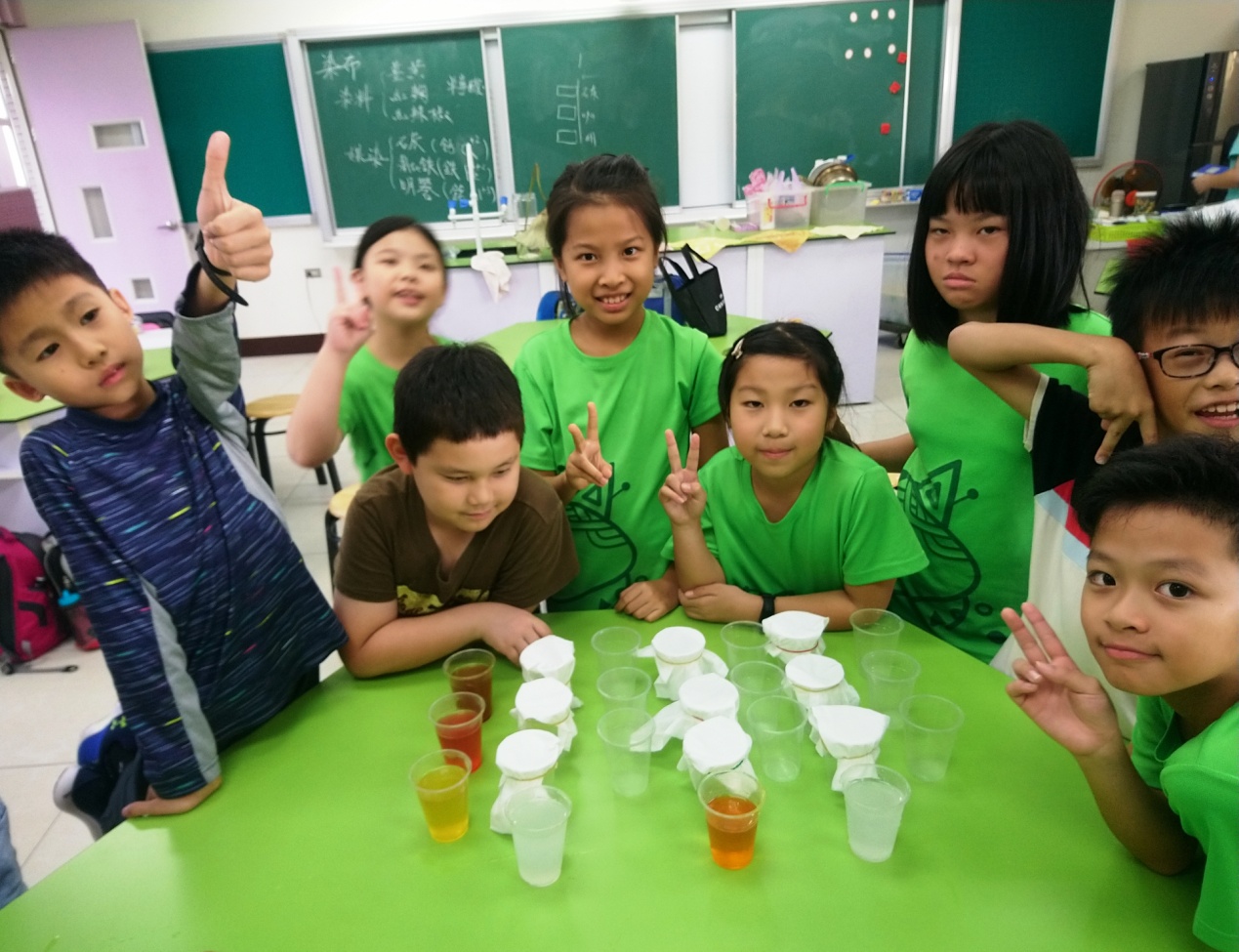 人類染布的目的有那些？                                    可以染布的植物有那些？                                                    媒染劑的特性是什麼？                                                    媒染劑除了定色，在染布上還有什麼功能？                     實作心得我是否染過布？                                                        我是否思考過染布的原理？                                              我是否知道媒染劑的作用？                                              我有意願繼續探索這個主題嗎？                                          我願意向別人介紹這個主題嗎？                                          應用與評鑑生活中有那些應用實例，與染布的原理相同？                              我要如何設計進階實驗，探索媒染劑如何使染劑變色？                      可否設計一個染布的比賽？                                              那一位同學染布的圖案最好（或最好看）？理由是什麼？                    浸泡時間T(min)比色距離S(m)50.5101520浸泡時間T(min)比色距離S(m)50.5101520媒染劑布的顏色無明礬石灰硫酸亞鐡